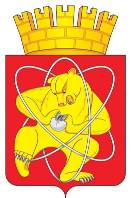 Муниципальное образование «Закрытое административно – территориальное образование  Железногорск Красноярского края»АДМИНИСТРАЦИЯ ЗАТО  г. ЖЕЛЕЗНОГОРСКПОСТАНОВЛЕНИЕ11.10.2019                                                                                                      		      № 388Иг. ЖелезногорскО предоставлении обществу с ограниченной ответственностью «Абонданс» муниципальной преференции в виде заключения договора аренды муниципального имущества без проведения торгов Руководствуясь Гражданским кодексом Российской Федерации, Федеральным законом от 26.07.2006 № 135-ФЗ «О защите конкуренции», Уставом ЗАТО Железногорск, решением Совета депутатов ЗАТО г. Железногорск от 27.08.2009 № 62-409Р «Об утверждении положения “О сдаче в аренду и безвозмездное пользование муниципального имущества, находящегося в Муниципальной казне закрытого административно-территориального образования Железногорск Красноярского края”», постановлением Администрации ЗАТО г. Железногорск от 07.11.2013 № 1762 «Об утверждении муниципальной программы “Развитие инвестиционной, инновационной деятельности, малого и среднего предпринимательства на территории ЗАТО Железногорск”», на основании единственного заявления генерального директора ООО «Абонданс» (ОГРН 1112468007013, ИНН 2460228304) Химичева Кирилла Андреевича, принимая во внимание заключение № 262 от 04.10.2019 по результату рассмотрения заявления на предоставление муниципальной преференции в виде заключения договора аренды муниципального имущества без проведения торгов, с целью поддержки субъектов малого и среднего предпринимательства, ПОСТАНОВЛЯЮ:1. Предоставить обществу с ограниченной ответственностью «Абонданс», являющемуся субъектом малого и среднего предпринимательства, муниципальную преференцию в виде заключения договора аренды муниципального имущества без проведения торгов - комнату 43 со шкафом 44 (согласно выписке из ЕГРОКС от 31.03.2005), общей площадью 16,7 кв. метра, нежилого помещения с кадастровым номером 24:58:0303014:235, этаж 2, расположенного по адресу: Российская Федерация, Красноярский край, ЗАТО Железногорск, г. Железногорск, ул. Ленина, зд. 39, пом. 9, для размещения офиса, на срок 20 (двадцать) лет.2. Комитету по управлению муниципальным имуществом Администрации ЗАТО г. Железногорск (Н.В. Дедова):2.1. Проинформировать ООО «Абонданс» о принятом решении;2.2. Оформить договор аренды муниципального имущества с ООО «Абонданс» в соответствии с п. 1 настоящего постановления;2.3. Зарегистрировать договор аренды в Железногорском отделе Управления Федеральной службы государственной регистрации, кадастра и картографии по Красноярскому краю.3. Управлению делами Администрации ЗАТО г. Железногорск (Е.В. Андросова) довести настоящее постановление до сведения населения через газету «Город и горожане».4. Отделу общественных связей Администрации ЗАТО г. Железногорск (И.С. Пикалова) разместить настоящее постановление на официальном сайте муниципального образования «Закрытое административно-территориальное образование Железногорск Красноярского края» в информационно-телекоммуникационной сети «Интернет».5. Контроль над исполнением настоящего постановления возложить на первого заместителя Главы ЗАТО г. Железногорск по жилищно-коммунальному хозяйству С.Е. Пешкова.6. Настоящее постановление вступает в силу с момента его подписания.Глава ЗАТО г. Железногорск						И.Г. Куксин